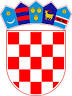          REPUBLIKA HRVATSKAOSJEČKO-BARANJSKA ŽUPANIJA                  OPĆINA ČEPIN              OPĆINSKO VIJEĆEKLASA: 601-01/20-01/6URBROJ: 2158/05-20-1Čepin, 23. studenoga 2020.Temeljem članka 19. Zakona o lokalnoj i područnoj (regionalnoj) samoupravi („Narodne novine“, broj 33/01., 60/01., 129/05., 109/07., 125/08., 36/09., 150/11., 144/12., 19/13., 137/15., 123/17. i  98/19.) i članka 32. Statuta Općine Čepin („Službeni glasnik Općine Čepin“, broj 5/20.-pročišćeni tekst) Općinsko vijeće Općine Čepin na svojoj 27. sjednici održanoj dana 23. studenoga  2020. godine, donijelo jePROGRAMjavnih potreba u predškolskom odgoju na području Općine Čepin za 2021. godinuČlanak 1.Ovim Programom utvrđuju se potrebe u predškolskom odgoju na području Općine Čepin za 2021. godinu.Članak 2.Aktivnosti iz Programa od značaja su za razvoj predškolskog odgoja u Općini Čepin i istim se financira potreba za organiziranjem rada vrtića na području Općine Čepin i predškolski minimum propisan zakonom.Članak 3.Financijski iskazano tijekom 2021. godine će se ukupnom svotom od 2.135.000,00 kuna (slovima: dvamilijunastotridesetpettisućakuna) financirati materijalni rashodi kako slijedi:Članak 4.Ovaj Program stupa na snagu osmog dana od dana objave u „Službenom glasniku Općine Čepin“, a počinje se primjenjivati od 01. siječnja 2021. godine.PREDSJEDNIK                                          				        OPĆINSKOG VIJEĆA							        Robert Periša, dipl. oec.POZICIJAOPISRASHOD150DJEČJI VRTIĆ OSIJEK (ČEPIN)2.000.000,00764PREHRANA PREDŠKOLA VUKA6.000,00151DJEČJI VRTIĆ VUKA (BEKETINCI)40.000,00303TROŠAK PREDŠKOLE3.000,00746MONTESSORI I DIDAKTIČKI MATERIJAL ZA OBRT SUNCE7.000,00772DADILJE75.000,00152DIDAKTIČKA OPREMA (ČEPIN)4.000,00SVEUKUPNO 2.135.000,00